ЧЕРКАСЬКА ОБЛАСНА РАДАР І Ш Е Н Н Я26.11.2021                                                                               № 9-10/VIIIПро призначення ФІГУРИ О.М.на посаду директора Черкаського обласного центру туризму,
краєзнавства і екскурсій учнівської молоді Черкаської обласної радиВідповідно до частини третьої статті 21, статті 23 Кодексу законів про працю України, пункту 20 частини першої статті 43 Закону України
«Про місцеве самоврядування в Україні», рішень обласної ради                                    від 16.12.2016 № 10-18/VIІ «Про управління суб’єктами та об’єктами спільної власності територіальних громад сіл, селищ, міст Черкаської області»                                 (із змінами), від 19.02.2021 № 5-15/VІІІ «Про особливості призначення 
і звільнення керівників підприємств, установ, закладів спільної власності територіальних громад сіл, селищ, міст Черкаської області та затвердження типових форм контрактів» (із змінами), враховуючи протокол другого засідання конкурсної комісії з проведення конкурсного відбору претендентів на зайняття посади директора Черкаського обласного центру туризму, краєзнавства 
і екскурсій учнівської молоді Черкаської обласної ради від 01.11.2021, заяву ФІГУРИ О.М. від 01.11.2021, обласна рада в и р і ш и л а:1. ПРИЗНАЧИТИ ФІГУРУ Олександру Миколаївну на посаду директора Черкаського обласного центру туризму, краєзнавства і екскурсій учнівської молоді Черкаської обласної ради з 01 грудня 2021 року, шляхом укладання з нею контракту строком на два роки за результатами конкурсного відбору.2. Контроль за виконанням рішення покласти на постійну комісію обласної ради з питань комунальної власності, підприємництва та регуляторної політики.Голова									А. ПІДГОРНИЙ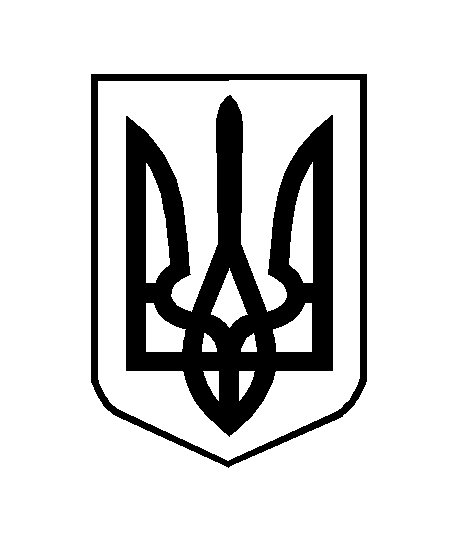 